									ПРОЕКТСогласовано						УтверждаюНачальник Департамента по	Директор  ОГАУК «ДНТ «Авангард»культуре Томской области 		_________________________П.Л. Волк 		_________________________Ю.С. Птахин«______»   __________________2022 г.		«______»   _____________________2022 г.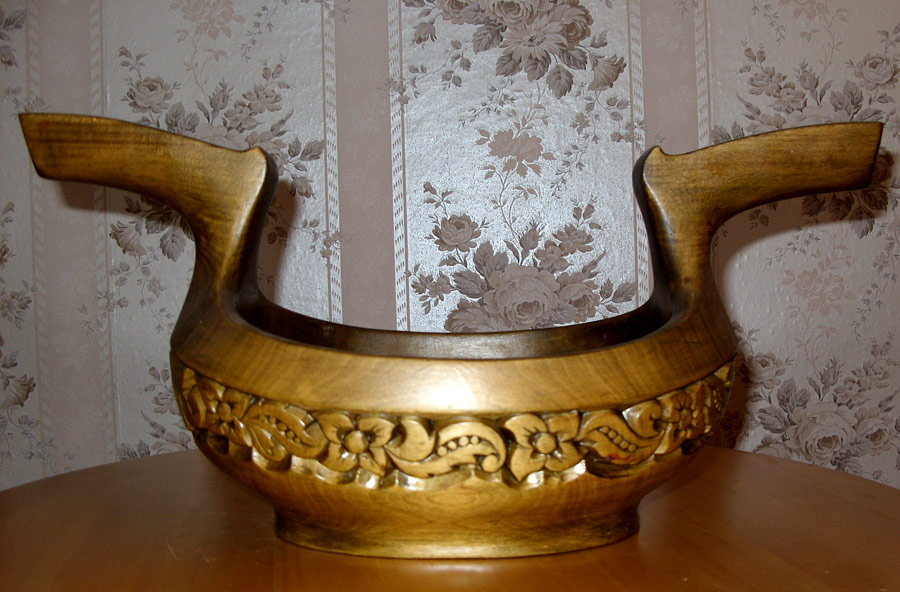 ПОЛОЖЕНИЕО ПРОВЕДЕНИИ МЕЖРЕГИОНАЛЬНОГО  КОНКУРСАДЕКОРАТИВНО-ПРИКЛАДНОГО ИСКУССТВА«БРАТИНА»Межрегиональный конкурс декоративно - прикладного искусства «Братина» проводится в селе Кривошеино 23 июля в рамках Фестиваля казачьей культурыКазачество во все времена играет важную роль в развитии российской государственности, сохранении и развитии традиций патриотического воспитания молодежи, поэтому одной из приоритетных задач государственной политики является сохранение и развитие казачьей культуры.	Братина – символ, дружбы, доверия, сплочённости, братства, единства! Народное братство дороже всякого богатства …гласит народная мудрость.1. Общие положения1.1. Настоящее положение устанавливает общие нормативные  основы проведения конкурса декоративно-прикладного искусства «Братина» (далее - Конкурс), регламентирует порядок и критерии конкурсного отбора.1.2. Цели Конкурса:- выявление талантливых художников, мастеров;- повышение профессионального мастерства участников конкурса;- поддержка творческой активности авторов, представляющих на конкурс свои работы;- приобщение молодёжи к традиционным духовным и гражданско-патриотическим  ценностям;- привлечение внимания общественности к проблемам сохранения и развития традиционной народной культуры;- популяризация народных традиций.	1.3. Учредители и организаторы:- Департамент по культуре и туризму Томской области;- ОГАУК «Дворец народного творчества «Авангард».1.4. К участию в Конкурсе приглашаются студии, клубы и художественные коллективы, художники и мастера, работники центров ремесел, индивидуальные предприниматели, отдельные лица, сохраняющие и развивающие традиции народного искусства независимо от ведомственной принадлежности, форм собственности и  наличия художественного образования. Возраст участников от 18 лет.3. Критерии оценки конкурсных работ- сохранение народных традиций;- оригинальность авторской идеи;- раскрытие свойств используемых материалов;- исполнительское мастерство и техническая сложность.4. Порядок проведения Конкурса	4.1. Для оценки конкурсных работ создаётся независимое профессиональное жюри.	4.2. Жюри имеет право:- не допускать к участию в Конкурсе изделия, не соответствующие требованиям настоящего Положения (теме Конкурса, с низким уровнем исполнения, оформленные не надлежащим образом);- присуждать 1,2,3 места;- не присуждать места;- присуждать специальные дипломы;- принимать другие необходимые решения, направленные на объективную оценку конкурсных работ.Решение жюри окончательное и пересмотру не подлежит.	4.3. Жюри Конкурса определяет победителей на заключительном просмотре работ в ОГАУК «ДНТ «Авангард» до 21 июля 2022 г..	4.4. Порядок обсуждения работ и процедура голосования устанавливаются председателем жюри. 	4.5. Победителям Конкурса, занявшим 1, 2, 3 места, присуждается звание «Лауреат» 1, 2, 3 степени с вручением диплома и денежного вознаграждения. Участникам Конкурса, не получившим звание Лауреата, вручаются дипломы за участие в Конкурсе. 	4.6. Спонсорами, отдельными предприятиями, организациями могут быть установлены специальные премии и призы.4.7. Результаты Конкурса размещаются на сайтах Департамента по культуре и туризму Томской области и ДНТ «Авангард».	4.8. Расходы по доставке и отправке конкурсных работ берёт на себя направляющая сторона.4.9. Организаторы берут на себя следующие обязательства:- сбор работ;- предоставление выставочных площадей и выставочного оборудования;- обеспечение сохранности работ.5. Заключительные положения5.1. Для участия в Конкурсе необходимо до 20 июля 2022 г. прислать заявку по установленной форме (Приложение №1) и  Согласие на обработку персональных данных  участника (Приложение №4) на е-mail: avangard-onpir@yandex.ru;	5.2. Сбор представляемых на Конкурс работ – до 20 июля 2022 г. в «ДНТ «Авангард», каб. №305. Автор передаёт работы по акту приёма-передачи (Приложение № 2)5.3. Мастера, представившие свои работы на Конкурс, участвуют в выставке произведений художников-любителей и мастеров декоративно-прикладного искусства Межрегионального фестиваля казачьей культуры в селе Кривошеино Томской области 23 июля 2022 г., где состоится награждение победителей и участников Конкурса.5.4. Братины, представленные на Конкурс, входят в состав выставки братин - победительниц конкурсов предыдущих лет. 5.5. Братины победителей остаются в фондах организаторов конкурса и фестиваля (по согласованию). 	5.6. Куратор конкурса: Дроздова Светлана Ивановна,  т/ф. 8-(382) 2-646-514 телефон моб. 8 -923- 423-13-16Приложение 1к Положению о Межрегиональном конкурсе декоративно-прикладного искусства «БРАТИНА» Заявка*на участие в Межрегиональном конкурсе декоративно-прикладного искусства «БРАТИНА»Заявки принимаются до 20 июля 2022 года по e-mail: , avangard-onpir@yandex.ru Координатор Конкурса Светлана Дроздова. телефон раб. 8 (382-2) 646-514, телефон моб. 8 -923- 423-13-16;(не забудьте оставить копию заявки себе)Ф.И.О. участника________________________________________________________Название коллектива (полностью), состав коллектива________________________________________________________________________Год рождения____________________________________________________________Место проживания_______________________________________________________Название номинации _____________________________________________________Материал и техника исполнения, название и количество работ ___________________Контактная информация (ОБЯЗАТЕЛЬНО):	Улица, № дома __________________________________________________________	Город/село/деревня_______________________________________________________	Индекс_________________________________________________________________	Телефоны рабочий/домашний/мобильный (код указать обязательно):____________________________________________________________Дополнительная информация ______________________________________________Направляющая организация (при наличии)___________________________________Фотографии (jpg, разрешение не менее 1024*768 пикселей) _______________________________________________________________________С Положением о проведении Межрегионального Конкурса «Братина» ознакомлен(а).«_____»__________2022 г.                                                               _______________________  Дата											/Ф.И.О. Приложение 2к Положению о Межрегиональном  конкурсе декоративно-прикладного искусства «БРАТИНА» Актприёма-передачи работ на конкурс «Братина»МП				__________________          /_____________________					подпись		ФИОПриложение 4к Положению о Межрегиональном конкурсе декоративно-прикладного искусства «БРАТИНА»Согласиена обработку персональных данных участникаЯ,____________________________________________________________________________ фамилия, имя, отчествопроживающий(ая) по адресу,_________________________________________________________________________________________________________________________________место регистрации______________________________ серия _________ номер __________________________наименование документа, удостоверяющего личностьвыдан________________________________________________________________________дата выдачи____________________________________________________________________в соответствии с Федеральным законом от 27.07.2006 № 152-ФЗ «О персональных данных», выражаю свое согласие на обработку следующих моих персональных данных: фамилия, имя, отчество, год, месяц, дата рождения, образование, место учебы, специальность, класс (курс) и любая иная информация, относящаяся к моей личности, доступная или известная в любой конкретный момент времени (далее – персональные данные). Прошу считать данные сведения общедоступными.Настоящее согласие вступает в силу со дня его подписания и действует без ограничения его срока.Я оставляю за собой право в случае неправомерного использования предоставленных данных согласие отозвать, предоставив письменное заявление._____________			________________		___________________(дата)					(подпись)				  (Ф.И.О)№ п/пФ.И.О. участника,название коллектива(полностью)Год рождения.Перечень работ с каталожными данными (название, год создания, материал, техника исполнения, размеры)Местожительства почтовый адрес участника (коллектива)Место работы, образование в т.ч. художеств. Контактный телефон, emailОрганизация, представляющая участника(коллектив), если имеется11.2.3.….23